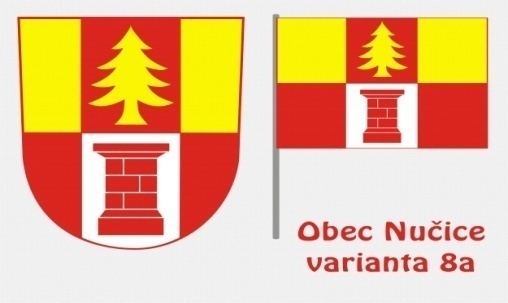 Informace obecního úřadu a zprávy ze zasedání zastupitelstva ze dne 19.12.2014      Z důvodu odstoupení všech kandidátů volební strany „Pro naší obec“, po volbách v říjnu 2014, poklesl počet členů zastupitelstva pod 5, a z tohoto důvodu musela starostka obce, dle zákona, požádat ministra vnitra o vyhlášení nových voleb.      Ministr vnitra podle § 58 odst. 4 zákona č. 491/2001 Sb., o volbách do zastupitelstev obcí a o změně některých zákonů, ve znění pozdějších předpisů, vyhlašuje na den, 14. března 2015 nové volby do zastupitelstev obcí:     Volby pro všech 24 obcí jsou stanoveny ministerstvem vnitra pouze na sobotu, dne 14. března 2015 od 7.00 do 22.00 hodin.  K volbám je nutné přijít s dokladem totožnosti.      Občan jiného členského státu EU, který dosud nepožádal o zápis do dodatku stálého seznamu a hodlá volit v nových volbách konaných dne, 14. března 2015, musí podat písemnou žádost o zápis do dodatku stálého seznamu voličů, nejpozději dne, 12. března 2015 do 16.00 hodin - do uzavření dodatku stálého seznamu.      Občané jiného členského státu EU, kteří již dříve požádali o zápis, v dodatku stálého seznamu zůstávají zapsáni do doby, pokud sami nepožádali o vyškrtnutí nebo pokud neztratili právo volit (např. se přihlásili k trvalému pobytu v jiné obci, ukončili pobyt na území ČR, zemřeli).     Pro nové volby jsou zaregistrovány tři kandidátní strany: „Pro naši obec“, „NEZÁVISLÍ“ a „Nučice 2014“.  Opět budou občané volit 7 členů nového zastupitelstva. Do 25 dní od vyhlášení výsledků voleb, státní volební komisí, pokud nebude podán návrh na neplatnost voleb k soudu, se bude konat ustavující zasedání, na kterém si 7 nově zvolených členů zastupitelstva zvolí nového starostu, místostarostu, předsedy a členy jednotlivých výborů.      Začátkem měsíce prosince 2014 požádala ředitelka mateřské školy, Jana Javůrková, o zvážení výměny alespoň 5 kusů akumulačních kamen ve třídách. Některá kamna byla ještě původní, plně nefungovala a hrozilo, že v případě velkých mrazů nebude možné vytopit třídy na požadovanou teplotu. Zastupiteli bylo rozhodnuto, že nebude vyčkáváno na havarijní situaci, ale že se kamna vymění v nejkratším možném termínu. V současné době jsou nová kamna plně využívána a ve třídách je teplo.   Vyhrnování sněhu na místních komunikacích opět provádí zemědělská společnost Ekoprogres Třebovle.     Zastupitelé odsouhlasili žádost ředitelky Základní a praktické školy Kostelec n.Č.l., Mgr. Rývové a poskytli škole finanční dar ve výši 4000,-Kč. Paní ředitelka zaslala na obec dopis, ve kterém srdečně děkuje za podporu.     Projednán byl na posledním zasedání Dodatek ke Smlouvě o dílo č.1, ze dne 23.9.2014, týkající se okamenování dalších hrází Malého Nučického rybníka.     Starostka vyzvala několik firem na zajištění dopravního značení na komunikaci podél mateřské školy. Zastupiteli byl vybrán nejvýhodnější zhotovitel dopravního značení a starostka byla pověřena, aby po obdržení závěrečného rozhodnutí MěÚ v Říčanech konala vše potřebné pro zprůjezdnění komunikace.    Zastupitelé odsouhlasili rozpočtové opatření č.5/2014 a pravidla rozpočtového provizoria do schválení rozpočtu pro rok 2015. Do schválení rozpočtu pro rok 2015, který bude schvalovat až nové zastupitelstvo, nesmí současné zastupitelstvo nakládat s majetkem, může hradit pouze nejnutnější výdaje zabezpečující provoz obce, závazky předcházejících let nebo vyplývající z již uzavřených smluv. Obec nesmí provádět žádné nové investiční akce, pouze v případě hrozící havárie nebo v případě odvrácení dalších škod na majetku obce, v případě ohrožení zdraví či života osob. Přednostně musí obec poskytnout finanční prostředky na provoz své příspěvkové organizaci (mateřské škole).      K 31.12.2014 skončil jeden z dalších projektů na podporu pracovních míst dotovaných Ministerstvem práce a sociálních věcí ČR, úřadem práce. Obec tyto projekty využívala po dobu 9 let. S tímto projektem skončila i pracovní smlouva p. Miroslavě Jirsové a p. Bohuslavu Kardovi. Žádost starostky obce o prodloužení tohoto projektu a o zachování dvou pracovních míst byla úřadem práce zamítnuta. Dále bylo sděleno, že v novém projektu, od ledna 2015, nebude možné opakované zaměstnávání stejných osob.     Současné zastupitelstvo obce rozhodlo, že o zapojení do nového projektu MPSV rozhodne až nové vedení obce, které vzejde z voleb konaných v březnu 2015.     Oběma zaměstnancům za jejich dlouholetou a dobře odvedenou práci moc děkujeme.       Úřední hodiny v kanceláři Obecního úřadu Nučice jsou i nadále v pondělí, od 7.30 do 19.00 hodin. Ostatní dny se může stát, že v kanceláři nikoho nezastihnete.      Krajský úřad Středočeského kraje, odbor kontroly provede dne 7. května 2015 závěrečnou kontrolu hospodaření obce v roce 2014. Ve stejný den bude provedena i kontrola hospodaření Mikroregionu Černokostelecko, jehož předsedkyní představenstva je starostka naší obce Romana Jarošová.     Finanční úřad zahájil dne 11.12.2014 kontroly hospodaření, čerpání a využívání dotací (od roku 2009). Kontrola byla ukončena dne 29.12.2014 s výsledkem, že nebylo zjištěno žádné porušení zákona.       Žádáme majitele rod.domků, aby nevypouštěli žumpy do dešťové kanalizace.   Z dobrovolných finančních darů obyvatel, bude naše obec i nadále podporovat na studiích adoptovaného chlapce z Indie.    Zastupitele odsouhlasili pokračovat i v roce 2015 s vydáváním Nučického zpravodaje, s možnosti objednání do domovních schránek za cenu 30,-Kč/rok.  Starostka uvedla, že zpravodaj je pro mnohé občany jedinou možností jak získat informace o dění v obci a že je ráda, že bylo takto rozhodnuto. Dodala, že zpravodaj je pouze informativní a nikdy nebude, ani nemůže, nahrazovat účast občanů na zasedáních zastupitelstva obce.    Na základě výtky Ing. Jaromíra Klihavce, na posledním zasedání zastupitelstva obce, bylo zjištěno, že v posledním čísle loňského zpravodaje „Nučický zpravodaj listopad - prosinec 2014“ byl omylem vytištěn návrh zápisu z ustavujícího zasedání a na úředních deskách obce byl zveřejněn správný, dokončený a podepsaný zápis. Občanům se tímto omlouváme a v příloze zveřejňujeme správný a platný Zápis z ustavujícího zasedání.       Opozdilce vyzýváme k úhradě alespoň poloviny poplatku za odpad, poplatku ze psů a za odebranou vodu. Vše mělo být uhrazeno do 31.1.2015. Domácnosti, které neuhradily ani část poplatku za odpad, nemají známku na rok 2015 a popelnice jim nebude dále vyvážena. Druhá polovina poplatku za odpad je splatná nejpozději do 30.4.2015.Mateřská škola KUŘÁTKA Nučice      Ředitelka Mateřské školy Kuřátka Nučice oznamuje, že v pondělí, dne 16.3.2015 se koná od 10.00 do 16.00 hodin zápis dětí do mateřské školy. Sebou je nutné přinést rodný list dítěte, občanský průkaz zákonného zástupce na doložení trvalého pobytu a žádost o přijetí dítěte potvrzené dětským lékařem. Jana Javůrková, Dis    ředitelka školySdružení Nučických žen   Sdružení žen pořádá dne, 23.4.2015, zájezd do divadla Kalich na muzikál „Horečka sobotní noci“. Vstupenky včetně dopravy za cenu 775,-Kč je možné zakoupit u Ivy Novákové. Odjezd z nučické návsi je v 17.00 hodin. Pomocná ruka pro domácí pečující      Pomáháte svým blízkým, rodičům, babičce, dědečkovi nebo sousedovi? Zaskočí Vás jejich nepřiměřené reakce? Zapomínají, kam si dali věci a ukládají je na neobvyklá místa? Ztrácí zájem o své koníčky? Dochází u nich ke změnám nálady a chování, uzavírají se do sebe? Mají problémy s udržováním chodu domácnosti? Vrací se neustále do minulosti? Jestliže jste alespoň na jednu otázku odpověděli ano, je projekt „ Nablízku“ určen právě Vám. Jedinou podmínkou je, že bydlíte ve Středočeském kraji, ale pomáhat svým blízkým můžete i v Praze.     V rámci projektu Nablízku přichází pomoc odborných lektorů přímo do Vašich domácností, kteří Vám poradí, jakou finanční podporu můžete získat, jak efektivně řešit problematické situace, jak fyzicky zvládnout nástrahy pečování, jak zvládat běžné denní činnosti, jak procvičovat paměť či spoustu dalších aktivit. Výstupem je sestavení plánu pomoci ušitého přímo na míru Vašich potřeb.      Projekt Nablízku je financován z OP LZZ a služby jsou poskytovány zdarma.     Připravujeme i setkání ve Všetatech, Mladé Boleslavi, Říčanech a Kladně. Dopravu na workshopy zájemcům proplácíme. Přesný termín a přihlášku najdete na www.adoma-os.cz v sekci Nablízku či na tel. čísle 702 077 713.Odpady      V letošním roce bude svoz a likvidaci odpadů v naší  obci opět zajišťovat společnost ASA.    Popelnice, o maximální velikosti 110 – 120 litrů, budou vyváženy, každé sudé úterý, od šesti hodin. Vysypány budou pouze popelnice s vylepenou zelenou známkou 2015, nebo opatřeny orazítkovanou jednorázovou známkou a které nebudou viditelně obsahovat vytříditelný odpad. Plasty budou vyváženy ve žlutých pytlích společnosti ASA 1x měsíčně podle termínů uvedených v Kalendáři tříděného odpadu.  Papír a sklo jsou sbírány do kontejnerů umístěných před budovou úřadu a drobná elektronika do kontejneru v chodbě obecního úřadu.  Zelený odpad patří do domácích kompostérů.          V roce 2014 jsme na území obce vyprodukovali celkem 49 592 kg komunálních odpadů (o 16 617 kg méně, jak v roce 2013). Za likvidaci všech odpadů jsme zaplatili téměř 280 tis.Kč. Na skládce v Radimi byl uložen směsný (odpad z popelnic) a nadměrný odpad o celkové váze  41 808 kg, tedy o 17 449 kg méně, oproti roku 2013. Vytřídit se nám podařilo 7 784kg odpadů. Nejvíce bylo vytříděno plastů – 3 565kg. Snížením celkové produkce odpadů se přesto navýšily náklady na likvidaci odpadů. Z toho vyplývá, že ve stejném počtu popelnic bylo za stejnou cenu vyvezeno méně odpadu.      Rezervy nadále vidíme ve třídění odpadu, hlavně bioodpadů -  do domácích kompostérů. Kompostéry nadále nabízí obec za dotovanou cenu 895,-Kč. K odprodeji nabízíme i plastové popelnice za cenu 647,-Kč. Po uhrazení je možný odběr ihned.    Od ledna 2015 je obec povinna zajistit oddělený sběr železného odpadu a bioodpadu. Jedná se o změnu v systému sběru odpadu, který musí být stanoven obecní vyhláškou. Bohužel současné čtyřčlenné zastupitelstvo má omezené pravomoce a vyhlášky schvalovat nesmí. Zajištěním třídění bioodpadu a železného odpadu se tedy bude muset zabývat až nové zastupitelstvo, které vzejde z březnových voleb.           Při platbě poplatku za likvidaci odpadu, na letošní rok, obdržela každá domácnost známky na popelnice, kalendář a podle potřebnosti počet pytlů na plasty. Přesto se plasty objevují v popelnicích, nebo je někdo dokonce pálí a my všichni to dýcháme.  Proč?   Připomínáme občanům, že v pondělí, dne 16.února 2015 bude proveden svoz plastů.Statistika roku 2014 a stav obyvatel k 31.12.2014Statistika návštěvnosti internetových stránek v roce 2014 (www.obec-nucice.cz)Pozvání a důležitá data16.2.2015 – odvoz plastůdo 12.3.2015 do 16.00 hod.- zápis cizinců do dodatku seznamu voličů14.3.2015 od 7.00 do 22.00 hod.- nové volby do zastupitelstva obce14.3.2015 od 14.00 hod. – Maškarní karneval pro děti14.3.2015 od 20.00 hod.- Maškarní karneval pro dospělé16.3.205 od 10.00 do 16.00 hod.- zápis dětí do MŠ Kuřátka Nučice23.4.2015 – muzikál „Horečka sobotní noci“Vydáno dne 5.2.2015 - Obecním úřadem v Nučicích, č.p.2, 281 63 Kostelec n.Č.l. - IČO:00235598  KB Kolín:4823151/0100-Povoleno MK E-103-Měsíčník-Ročník 17 -  Nákladem 150 výtisků www.obec-nucice.cz      email:ounucice@volnyobecokreskrajTřebnouševesJičínKrálovéhradeckýHvězdoniceBenešovStředočeskýDrahňoviceBenešovStředočeskýKmetiněvesKladnoStředočeskýOpočniceNymburkStředočeskýXaverovBenešovStředočeskýTehovecPraha-východStředočeskýHruškaProstějovOlomouckýDomašov nad BystřicíOlomoucOlomouckýDoubiceDěčínÚsteckýBabylonDomažlicePlzeňskýTuřanyKladnoStředočeskýKopidloPlzeň-severPlzeňskýSušiceUherské HradištěZlínskýDřínovKladnoStředočeskýKřimovChomutovÚsteckýMrzkyKolínStředočeskýHrušovMladá BoleslavStředočeskýKřížkový ÚjezdPraha-východStředočeskýNučicePraha-východStředočeskýPohoříPraha-západStředočeskýMalá VrbkaHodonínJihomoravskýTavíkoviceZnojmoJihomoravskýKopřivnáŠumperkOlomouckýRok 2014Přihlášených 15Odhlášených 10Stěhování v obci 4Rozvod0Sňatek 3Úmrtí4Narození 5Přihlášených cizinců0Stav obyvatel  k 31.12.2014 (dle evidence obce)Počet trvale přihlášených cizinců 7Počet trvale přihlášených občanů381Počet obyvatel celkem (průměrný věk 41,7)388 z toho žen   (průměrný věk 43,5)           mužů (průměrný věk 40,1)188200Počet návštěv (z ČR a dalších 8 zemí světa)10 861Počet zobrazených stránek57 337Nejvíce navštěvované stránkyÚřední deskaNejvětší návštěvnost - hodina23.00Největší návštěvnost - měsícříjen